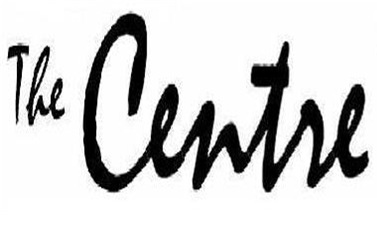                                                 2017 Oil Slick Mud Run (June 3rd, 2017)           REGISTRATION FORMRace-Kit Pick Up (8:30am – 9:30am):When: June 3rd, 2017Where: Oil Heritage District Community Centre (360 Tank St, Petrolia, ON)Participants will receive bibs, event t-shirt, and a coupon for PizzafestOn June 3rd, participants must sign in by 9:30amI __________________________________________ will be participating in the Oil Slick Mud Run at the Oil Heritage District Community Centre in Petrolia, ON, on June 3rd, 2017. This event will start at 10:00 am and run until approximately 1:00pm. The Oil Slick Mud Run has two race distances a 5k obstacle run/walk or a 10k obstacle run/walk. The cost to participate is $30/ person (Early Bird Registration – Before April 29th) or $35/ person (April 29th or later). Participants must be 13 years of age or older to participate in the Oil Slick Mud Run. You can sign up as either an individual or team. Post-event festivities will be taking place at Pizzafest.Please check one of the boxes below:IndividualTeam (Team Name: ___________________________________)Number of people on your team: ________Participant Info: (please print)Name: ___________________________________________________________________Address: ___________________________________________________________________Phone Number: ________________________            Age: ____________E-Mail: ____________________________________________________________Emergency Contact (Name): _____________________________________________________Emergency Contact (Phone Number):__________________________Please check the box below indicating which distance you will be running/walking. 5K 	 10KPlease check the box below indicating which size t-shirt you would like S 	          Med	 L 	          XL Paid for Mud Run    Owes for Mud Run   Comments: ______________________ _ _ _ _ _ _ _ _ _ _ _ _ _ _ _ _ _ _ _ _ _ _ _ _ _ _ _ _ _ _ _ _ _ _ _ _ _ _ _ _ _ _ _ _ Additional Notes:Reminder: Participants will be getting very wet and muddy, so please make sure to dress appropriately. Also, an individual/ team spirit award will be given out to the best individual or group costume so come dressed up if you dare!We will also be offering a Muddy Kid Obstacle Course!The Muddy Kid Obstacle Course is a fun filled muddy obstacle course for kids ages 12 to 5 years of age. This will take place right behind the Oil Heritage District Community Centre on Saturday, June 3rd at 10:00am. There is no charge for the Muddy Kid Obstacle Course and you can sign in when you arrive.*To register please come into the Oil Heritage District Community Centre (OHDCC) or give us a call at 519-882-2232. Questions? Contact: Joshua Poore, jpoore@ohdcc.com Thank You to our Sponsors!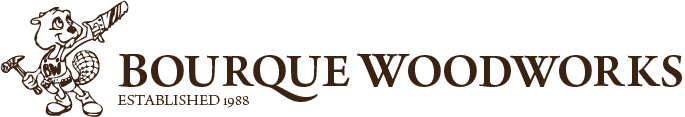 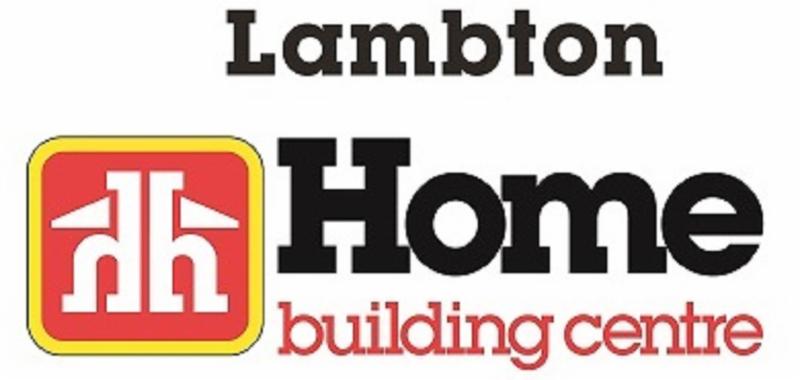 Oil Slick Mud Run 2017 WaiverI 								will be participating in the Oil Slick Mud Run at the OHDCC in Petrolia June 3th 2017. This challenge will start at 10am and run approximately until 1pm. The event includes a 5km or 10km race with fitness obstacles along the course. Please complete the following:Name:											Phone #:										Emergency contact:									Emergency contact phone #:								WaiverI participate in the activity at my sole risk and responsibility. I release, indemnify and hold harmless the Town of Petrolia, its servants and agents, from and against all and any actions or claims which may be by me or on my behalf or by other parties for or in respect of or arising out of injury, loss, damage or death caused to me or my property whether by negligence, breach of contract or in any way whatsoever. Participant/ Guardian Signature: 					          Date: ________________Witness Signature:				____________________         Date: _________________Oil Heritage District 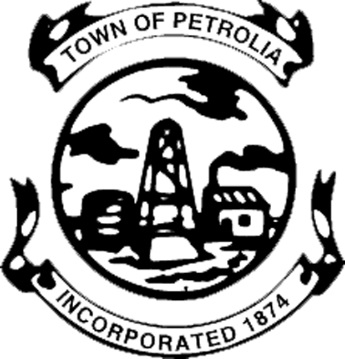 Community Centre519-882-2232Photo Release FormI,  	                     , hereby give Town of  and their legal representatives and assigns, the right and permission to publish, without charge, photographs taken of:Legal Name:At the Oil Heritage District Community Centre for any or all activities.These photographs may be used in publications, including electronic publications, or in audio-visual presentations, promotional literature, advertising, or in similar ways.CIRCLE ONE:  MAY/ MAY NOT I hereby warrant that I am the legal parent/guardian or have signing authority of the above named person or that I am legally 18 years of age.Signature:	Date:Address:                                                           Phone number: City:                                                                         Postal Code:Disclaimer: Above information is held in confidence and is never released or sold